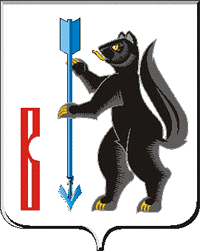  АДМИНИСТРАЦИЯ ГОРОДСКОГО ОКРУГА ВЕРХОТУРСКИЙП О С Т А Н О В Л Е Н И Еот 19.12.2019г. № 1032г. ВерхотурьеОб утверждении Положения о закупке товаров, работ, услуг для нужд Муниципального бюджетного учреждения культуры «Центр культуры» городского округа Верхотурский    В соответствии с Гражданским кодексом Российской Федерации, Федеральными  законами  от 18 июля 2011года  N 223-ФЗ "О закупках товаров, работ, услуг отдельными видами юридических лиц", от 05 апреля 2013 года N 44-ФЗ "О контрактной системе в сфере закупок товаров, работ, услуг для обеспечения государственных и муниципальных нужд", постановлением Правительства Российской Федерации от 10.09.2012г. № 908 «Об утверждении Положения о размещении в единой информационной  системе информации о закупке» и в целях  регламентации закупочной деятельности Муниципального бюджетного учреждения культуры «Центр культуры» городского округа Верхотурский, руководствуясь Уставом городского округа Верхотурский,ПОСТАНОВЛЯЮ:      1. Утвердить Положение о закупке товаров, работ, услуг для нужд Муниципального бюджетного учреждения культуры «Центр культуры» городского округа Верхотурский  (прилагается).Признать утратившим силу постановление Администрации городского округа Верхотурский   от 30.12.2014г. № 1400 «Об утверждении Положения о закупке товаров, работ, услуг для нужд Муниципального бюджетного учреждения культуры «Центр культуры» городского округа Верхотурский »  с изменениями, внесенными постановлением Администрации городского округа Верхотурский от 11.08.2016г. № 681.Настоящее постановление вступает в силу с 01.01.2020.      4. Опубликовать настоящее постановление в информационном бюллетене «Верхотурская неделя» и разместить на официальном сайте городского округа Верхотурский.      5. Контроль исполнения настоящего постановления возложить на заместителя главы Администрации городского округа Верхотурский по социальным вопросам Бердникову Н.Ю.Главагородского округа Верхотурский                                                         А.Г.Лиханов